ПОЛОЖЕНИЕо добровольческой (волонтерской) деятельности в Муниципальном бюджетном общеобразовательном учреждении – школе №35 имени А.Г. Перелыгина города Орла Общие положения.1.1. Настоящее Положение устанавливает основы правового регулирования волонтерской деятельности в Муниципальном бюджетном общеобразовательном учреждении – школе №35 имени А.Г. Перелыгина города Орла (далее - Учреждение).1.2. Положение о добровольческой (волонтерской) деятельности разработано в соответствии с положениями Конституции Российской Федерации, Гражданского кодекса Российской Федерации, Закона РФ от 07 июля 1995  № 135-ФЗ «О благотворительной деятельности и благотворительных организациях».1.3. Добровольческая (волонтерская) деятельность является одним из видов благотворительной деятельности и осуществляется на основании Закона РФ от 07 июля 1995 № 135-ФЗ «О благотворительной деятельности и благотворительных организациях» и настоящего Положения.1.4. Под волонтерской деятельностью понимается добровольная деятельность граждан по бескорыстному (безвозмездному или на льготных условиях) выполнению работ, предоставлению услуг, оказанию иной поддержки.1.5. Под участниками волонтерской деятельности понимаются граждане и юридические лица, осуществляющие волонтерскую деятельность, а также граждане и юридические лица, в интересах которых осуществляется волонтерская деятельность: волонтеры, благополучатели.Волонтеры (добровольцы) - граждане или юридические лица, осуществляющие благотворительную деятельность в форме безвозмездного труда в интересах благополучателя, в том числе в интересах благотворительной организации. В настоящем положении деятельностьБлагополучатели - лица, получающие помощь волонтеров.1.6. Граждане и юридические лица вправе беспрепятственно осуществлять волонтерскую деятельность индивидуально или объединившись.1.7. Добровольческая (волонтерская) деятельность выполняет следующие задачи: - обеспечить ребенку комфортное пребывания в школе; - обеспечить социализацию ребенка;- обеспечить усвоение ребенком общеобразовательной программы;- адаптировать программы и учебный материал с опорой на зоны ближайшего развития ребенка, его психические, физические особенности и ресурсы, корректировать учебный маршрут в зависимости от прогресса развития ребенка, вместе с ребенком преодолевать затруднений в учебе. 2. Принципы волонтерской деятельности. 2. 1. Добровольность (никто не может быть принужден действовать в качестве волонтера).2.2. Безвозмездность (труд волонтера не оплачивается).2.3. Добросовестность (волонтер, взявший на себя обязательство выполнить ту или иную работу, должен довести ее до конца).2.4. Законность (деятельность волонтера не должна противоречить законодательству Российской Федерации).2.5. Гуманность (к каждому участнику должны проявляться уважение, чуткость, справедливость, предусмотрительность, вежливость).2.6. Адресность (предоставление помощи конкретному лицу).2.7. Конфиденциальность (не распространять не предназначенные для разглашения сведения).3. Механизм осуществления добровольческой (волонтерской) деятельности. 3.1. Общее руководство и контроль за реализацией добровольческой (волонтерской) деятельности осуществляет директор Учреждения.3.2. Координатором деятельности является классный руководитель класса, в котором работает доброволец (волонтер).3.3. Координатор волонтерской деятельности от Учреждения определяется приказом директора Учреждения.3.4. Основными функциями Координатора являются:- планирование добровольческих  услуг и добровольных работ; - информирование персонала о функционировании системы поддержки добровольчества, организации и использовании труда добровольцев в учреждении;-информирование получателей о добровольческих услугах и иной  добровольческой помощи в учреждении;- привлечение добровольцев;- организация и координирование процесса добровольного труда;
контроль и учет добровольных работ и услуг получателей услуг упреждения;- представление интересов добровольцев перед руководством учреждения;- определение эффективности добровольного труда.3.5. Деятельность добровольческих (волонтерских) лиц, групп, учреждений и организаций города регулируются письменным договором.
4. Права добровольца (волонтера).Доброволец (волонтер) имеет право:4.1. Осуществлять свою деятельность индивидуально либо в составе добровольческой (волонтерской) группы.4.2. Исходя из своих устремлений, способностей и потребностей, выбрать направление (направления) добровольческой (волонтерской) деятельности, предусмотренное разделом 3 настоящего Положения.4.3. На создание ему - необходимых условий труда, обеспечение ему безопасности, защиту законных прав и интересов во время работы. Условия труда волонтера должны соответствовать требованиям действующего законодательства и нормативного документа, регулирующего данный вид трудовой деятельности.4.4. Получать информацию, необходимую для выполнения поставленных перед ним задач.4.5. Вносить предложения по совершенствованию форм и методов осуществления добровольческой (волонтерской) деятельности.4.6. На поддержку своих инициатив и защиту своих прав со стороны участников движения.4.7. На признание и благодарность за свой труд, информирование о реализуемой деятельности.4.8. Отказаться от участия в конкретном мероприятии в случае неуверенности в своих возможностях.4.9. Прекратить свою добровольческую (волонтерскую) деятельность по собственному желанию.
5. Обязанности добровольца (волонтера).
Доброволец (волонтер) обязан:5.1. Поддерживать и развивать основные идеи волонтерского движения.5.2. Знать, уважать и следовать цели, задачам и принципам волонтерского движения.5.3. Добросовестно выполнять порученную работу.5.4. Быть дисциплинированным, строго соблюдать инструкции по охране труда и указания руководителя добровольческой (волонтерской) группы.5.5. Беречь материальные ресурсы, предоставленные ему для выполнения поручения.5.6. Уведомить о своем желании отказаться от участия в конкретном мероприятии либо прекращении добровольческой (волонтерской) деятельности.6. Права руководителя.Руководитель имеет право:6.1. Предлагать добровольцу (волонтеру) изменить вид деятельности.6.2. Отказаться от услуг добровольца (волонтера) при невыполнении им обязательств, нарушении дисциплины, некорректном поведении.6.3. Требовать уважительного отношения к партнерам, получателям социальных услуг, имуществу.6.4. Требовать от добровольца (волонтера) отчета за проделанную работу.6.5. Поощрять труд добровольца (волонтера).7. Обязанности руководителя.Руководитель обязан:7.1. Предоставлять добровольцу (волонтеру) необходимые условия для выполнения принятых им обязательств.7.2. Предоставлять волонтеру информацию, необходимую для выполнения добровольческой (волонтерской) деятельности.7.3. Документально подтверждать полномочия волонтера в соответствии с его деятельностью.7.4. Осуществлять контроль за деятельностью добровольца (волонтера) в рамках законодательства Российской Федерации.7.5. При необходимости вести записи в личной книжке добровольца (волонтера) об участии в мероприятиях, о награждениях и поощрениях.7.6. Разъяснять волонтеру его права и обязанности.7.7. Обеспечить безопасность.7.8. Разрешать конфликтные ситуации, возникающие в процессе добровольческой (волонтерской) деятельности.8. Материальное обеспечение деятельности.8.1. Работа волонтеров осуществляется на безвозмездной основе.Рассмотрено и рекомендованок утверждению на  педагогическом совете        Протокол № 1 от 25.08.2023 г.Приказ №68 -Д от 25.08.2023 г.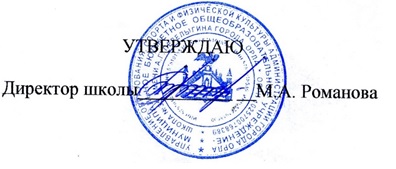 